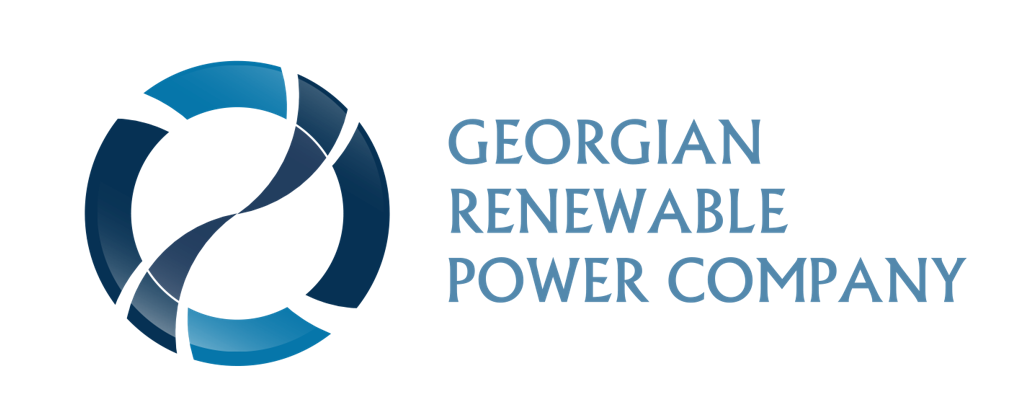 ტენდერის დოკუმენტაცია ელექტრონული გაზომვების მომსახურებაზესს „საქართველოს განახლებადი ენერგიის კომპანია“ (GRPC, ს/ნ 404500857) აცხადებს  ელექტრონულ ტენდერს ელექტრონული გაზომვების მომსახურების შესყიდვაზე. მომსახურება უნდა განხორციელდეს სს „საქართველოს განახლებადი ენერგიის კომპანია“-ის (GRPC) საკუთრებაში მყოფ ჰესებზე: სს „სვანეთი ჰიდრო“ - სვანეთი, დაბა მესტიაშპს „გეოენერჯი“ - ახმეტა, სოფელი საჩალეშპს „ჰიდრო ჯორჯია“ - მარნეული, სოფელი კიროვკაშპს „კასლეთი 2“ - სვანეთი, მესტიის მუნიციპალიტეტი, სოფელი ქვედა წვირმინდიდეტალური ინფორმაციის ნახვა შესაძლებელია ბმულ ფაილებში.-ტენდერში მონაწილე კომპანიის უნდა გააჩნდეს შესაბამისი აკრედიტაციის სერთიფიკატი გაზომვების განხორციელების შესაძლებლობაზე;-მზომი ხელსაწყოები აუცილებლად უნდა იყოს დაკალიბრებული;პრეტენდენტმა უნდა წარმოადგინოს განფასება დანართი N1-ის მიხედვით ექსელის და ხელმოწერილ დამოწმებულ ფორმატში.ფასები წარდგენილი უნდა იქნას ლარში, ტრანსპორტირების, დამატებითი ღირებულების და საქართველოს კანონმდებლობით დადგენილი გადასახადებისა ჩათვლით.ხელშეკრულება ძალაში იქნება 2022 წლის 31 დეკემბრამდე.წინადადების მიწოდების საბოლოო ვადაა - 2022 წლის 25 მარტი, 18:00 საათიწინადადების წარმოდგენის ფორმა: ქართულ ენაზე, ელექტრონული ფორმით შემოთავაზება უნდა აიტვირთოს ელექტრონული შესყიდვების ვებ-გვერდზე:  www.tenders.ge